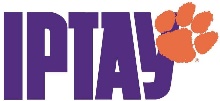 Candidate for Consideration of Nomination to the Board of Directors of IPTAYEach nomination submitted for consideration must be typed.Please type information in space provided and send to:IPTAY, 1 Avenue of Champions, Clemson SC 29634or email to jarmita@clemson.eduNominations Deadline:  March, 15 2023PERSONAL DATA:Full Name of Nominee: 									Birthplace: 				 Birthdate: 	       Hometown: 				Resident Address: 										Business Address: 										Home Phone: 			  Business Phone: 			  Cell: 				Email Address: 											Spouse’s Name: 					  Hometown: 					Children (Names and Birthdates):EDUCATION:Degree(s) and year(s) of graduation from Clemson:Year(s) attended Clemson, if not a graduate: 								Degree(s) from other colleges (with dates): 								If past student-athlete of Clemson University, identify the sport(s) and year(s) played: 			Year(s) as member of IPTAY: 									SERVICE TO CLEMSON UNIVERSITY:  Please list any service in connection with the following.Clemson University:Clemson Alumni Association:Clemson University Foundation:IPTAY/Athletics (please designate if served IPTAY in any representative capacity, i.e., County Chair, District Director, Officer, etc.):Other Clemson Service/Involvement:COMMUNITY ACTIVITIES:Describe specific significant contributions by nominee, benefitting the community, state, and nation, through public service, civic activities, social services, and membership in civic, social, and other community service organizations, including any faith-based activities and/ or affiliation:PROFESSIONAL/PERSONAL ACCOMPLISHMENTS:Former Occupations:Present Occupation:Membership in professional or business related organization(s):Significant accomplishments in chosen field:What is your interest in serving on the Board:Considering your unique attributes and skills, what would you bring to the Board:Name of Nominator: 						 Date: 				Address: 											Phone Number: 					 Email Address: 					Signature of Nominator: 										*There may be additional pages, one side only, submitted in support of the nomination, so long as the entire nomination packet does not exceed nine pages in length.